FP10 Zenith ledarmöte 15 augusti 2016Närvarande:
Yusuf, Susanna, Sven, Majvor, Johan Edlund, Johan Eriksson, RikardAGENDA:VAD – Målet med fotbollsträningenVårt mål är att det ska kännas roligt med fotbollsträningen. Vi vill att våra barn ska komma i kontakt med fotboll på ett lekfullt sätt, att de ska få öva på bollkontroll, vara del i ett lag och prova på att spela fotbollsmatch.  HUR vill vi göra
Samma träningsupplägg som i höstas, dvs varva lek, övningar och match.De föräldrar/ledare som är med på planen är aktiva i fotbollsträningen och övriga föräldrarna står på sidan och tittar på.Dela killar och tjejerNÄRTräning Lördag kl 10.45-11.45 – ändrat från 45 min till 60 min
Ledare träffas kl 10.30 för att förbereda träning
Vi har planen, Bjurfors 1 och 2, kl 10.30-12.00Första träningen lördag 20/8. Gräscup lördagar 27/8, 3/9. Alternativ plan Älvegården fotbollsplan. Vi behöver då hämta material från Zenith innan och skickar därför ut närvaroanmälan för att se hur många vi blir.Lördag  10/9 som vanligt på Bjurforsplanen.Dela upp i kill- resp tjejlag- dela killar (40 FP10 i dagsläget) och tjejer (22 FP10 i dagsläget)- samma träningstid och plan men all uppvärmning, lek, övning, match separat	- FP09 tjejer träna med oss, 10-15 tjejer och några ledare från FP09 behövs. Stina kommer m mer     info ang antal barn och ledare	- ledare behöver delas upp för tjejlaget resp killagetTräningsupplägg-  1h istället för 45 min- Övningsplaner - Killar: 6 övningsplaner (eller färre om lägre antal barn) förberedda för både övningar och match
- Tjejer: 6 övningsplaner (eller färre om lägre antal barn) förberedda för både övningar och match- 3 övningar speglat på två planhalvor- Körschema- uppvärmning
- dela in lag
- övning nr 1
- övning nr 2
- vattenpaus, lek
- övning nr 3
- match
- hejdå-lekEventuellt lägga in ett matchpass till i mitten- 6-9 barn per lag
- presentera barn/ledare vid namn för att skapa lagkänsla
- vid match stannar varje lag på resp övningsplan för att undvika att det blir för många spelare i varje lag- Nya övningar StinaVEM gör vadLedare
Tjejlaget:
Yusuf Bildik
Majvor Olsson
Johan Edlund
Killaget:
Rikard Andersson
Johan Eriksson
Ola Blänning
Magnus Elovsson
Susanna Brundin support
Stina Eriksson
Sven Verdrengh eventuellt (beror på tennisträningstid)
Nedan personer var med som ledare under våren men inte närvarande på ledarmötet:
Nicklas Fagerberg
Daniel Alden
Mikael Nilsson
Kristian SedströmVi behöver fler ledare både för kill- och tjejlaget!

AnsvarsområdenHuvudtränare killar - StinaHuvudtränare tjejer – Yusuf, Majvor kör lekarMaterialansvarigOla B kommer beställa fler ledarkläderInventering behövs för att se vad mer vi behöver resp vilket material som kommer med F09, om någotKommunikation med kansliet – Ola BLyft till kansliet: klädbeställarkväll i klubben istället för att resp lag/spelare ska beställa separatWebmaster - SvenFöräldrarepresentant – Sven, några fler behövsKonto per lag – Sven kollarförslag de som fixade fika till avslutningen Jennie, TomasLedares ansvarFörbereda övningsplan för övning och matchPresentera och genomföra övningfotbollsregler hantera konfliktNycklar 
Daniel L, Stina, Niklas, Yusuf
Ge Daniels nyckel till någon ledare i tjejlaget om de inte gör comeback i höstUtdrag för ideellt föreningsarbete – alla ledare ska lämna alt skicka in detta till Ann på kansliet
Länk: https://polisen.se/Service/Blanketter/Blanketter-belastningsregistret/Foreningar-mm-dar-personer-ska-arbeta-med-barn-44214/Föräldramöte6 sept kl 20.00-20.45 Sven skickar kallelse och bokar lokal med Ann på kanslietAgenda:VAD – Målet med fotbollsträningenVårt mål är att det ska kännas roligt med fotbollsträningen. Vi vill att våra barn ska komma i kontakt med fotboll på ett lekfullt sätt, att de ska få öva på bollkontroll, vara del i ett lag och prova på att spela fotbollsmatch.  HUR vill vi göra
Samma träningsupplägg som i höstas, dvs varva lek, övningar och match och nu med mer matchtidDe föräldrar/ledare som är med på planen är aktiva i fotbollsträningen och övriga föräldrarna står på sidan och tittar på.Dela killar och tjejerHantera konfilkterNÄRTräning Lördag kl 10.45-11.45Ledarkläder Ola B beställer det som fattasDe ledare som ej var med på ledarmötet behöver läggas  till på beställningenFP11Ungdomssektionen har tagit initiativ till att äldre lag ska vara mer delaktiga i att starta upp nya lag, FP11. Stina kollar hur upplägget är tänkt
Förslag är att FP11 föräldrar kommer och kollar när vi tränar.Match/CupStina kollar med Olof vilka sammandrag/cuper som finnsYusuf kollar med Torslanda IF om de är intresserade av matchAnnat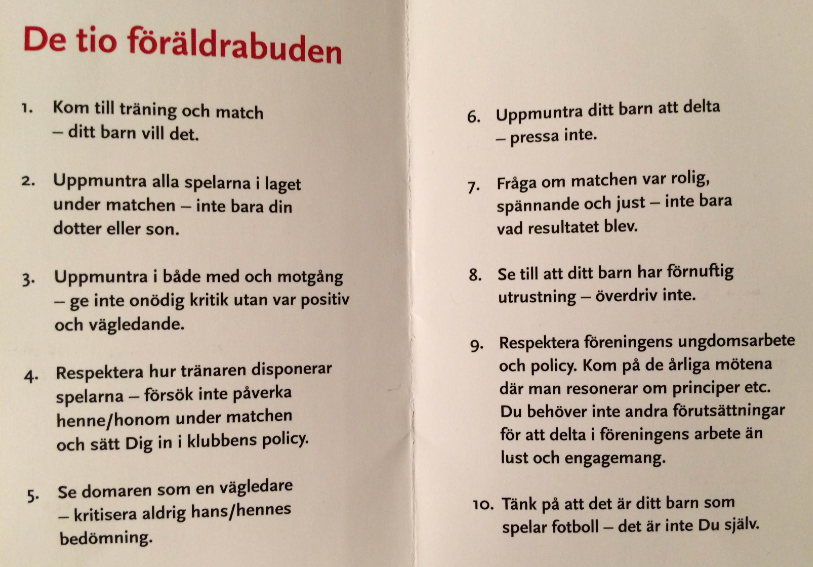 